 Заключениена проект постановления администрации Партизанского городского округа «О внесении изменений в муниципальную программу «Развитие информационно-коммуникационных технологий органов местного самоуправления Партизанского городского округана 2017 -2021 годы», утвержденную постановлением администрации Партизанского городского округа от 31 августа 2016 года №714-па» 05.02.2021                                                                                                           		     №12Настоящее заключение составлено по результатам проведения экспертно-аналитического мероприятия - финансово-экономической экспертизы проекта постановления администрации Партизанского городского округа  «О внесении изменений в муниципальную программу «Развитие информационно-коммуникационных технологий органов местного самоуправления Партизанского городского округа на 2017 -2021 годы», утвержденную постановлением администрации Партизанского городского округа от 31 августа 2016 года №714-па» (далее по тексту- Проект). Экспертиза Проекта проведена, заключение подготовлено на основании пункта 2 статьи 157 Бюджетного кодекса Российской Федерации, статьи 9 Федерального закона Российской Федерации от 07.02.2011 №6- ФЗ «Об общих принципах организации и деятельности контрольно - счетных органов субъектов Российской Федерации и  муниципальных образований», статьи 8 Положения «О контрольно – счетной палате Партизанского городского округа», принятого решением Думы Партизанского городского округа от 26.09.2014 №114, плана работы Контрольно-счетной палаты на 1 квартал 2021 года. Экспертиза проведена председателем Контрольно – счетной палаты Партизанского городского округа Зыбиным Романом Анатольевичем на основании распоряжения от 29.01.2021 №01-04/10.Проект поступил в Контрольно-счетную палату Партизанского городского округа 29.01.2021, с сопроводительным письмом от 28.01.2021 №1.2-02-2/494. Одновременно с Проектом представлены: пояснительная записка, копия листа согласования Проекта. При проведении экспертизы использовались следующие нормативные правовые, правовые акты, документы и материалы:- Бюджетный Кодекс Российской Федерации;- «Порядок принятия решения о разработке, формировании и реализации муниципальных программ и оценки эффективности их реализации», утвержденный постановлением администрации Партизанского городского округа от 26.08.2013 №890-па;- Решение «О бюджете Партизанского городского округа на 2021 год и на плановый период 2022 и 2023 годов», принятое решением Думы Партизанского городского округа от 29.12.2020 №205-р. Финансово-экономическая экспертиза проекта проведена с целью проверки обоснованности разработки, принятия и его соответствия требованиям действующему законодательству, нормативным правовым и правовым актам.В ходе экспертно –аналитического мероприятия –экспертизы проекта постановления администрации Партизанского городского округа установлено следующее:1. Представленный Проект постановления предусматривает: Внесение следующих изменений в общие показатели, отражающие ресурсное обеспечение мероприятий муниципальной программы «Развитие информационно-коммуникационных технологий органов местного самоуправления Партизанского городского округа на 2017 -2021 годы», утвержденную постановлением администрации Партизанского городского округа от 31 августа 2016 года №714-па» (далее по тексту – Программа):- уменьшение общего объема финансирования Программы с 14 563,50 тыс. рублей до 9 169,10 тыс. рублей при:- уменьшении в 2021 году общего объема финансирования за счет средств местного бюджета такого программного мероприятия как «Обновление (замена) устаревших автоматизированных персональных рабочих мест или их составляющих: системных блоков, мониторов, клавиатур, мышей, источников бесперебойного питания, многофункциональных устройств, блоков питания и др., а также приобретение программного обеспечения общего назначения: операционных систем, офисных пакетов, антивирусного ПО» с 6 864,40 тыс. рублей до 2 000,00 тыс. рублей;- уменьшении в 2021 году общего объема финансирования за счет средств местного бюджета такого программного мероприятия как «Перевод муниципальных услуг, предоставляемых администрацией Партизанского городского округа в электронный вид» с 530,00 тыс. рублей до 00,00 тыс. рублей.При анализе предусмотренных Проектом изменений объемов финансирования Программы, было установлено, что их предлагаемые показатели на 2021 год, по целевым статьям, группам видов расходов, суммам и источникам средств, периоду в котором они отражаются, соответствуют показателям Решения «О бюджете Партизанского городского округа на 2021 год и на плановый период 2022 и 2023 годов», утвержденного решением Думы Партизанского городского округа от 29.12.2020 №205-р. В ходе экспертно-аналитического мероприятия установлено, что к моменту его проведения показатели финансового обеспечения реализации программных мероприятий муниципальной программы «Развитие информационно-коммуникационных технологий органов местного самоуправления Партизанского городского округа на 2017 -2021 годы», предусмотренные действующей ее редакцией, не соответствуют показателям решения о бюджете на текущий финансовый год. Издание постановления, соответствующего по содержанию представленному проекту постановления, относится  к полномочиям администрации Партизанского городского округа и соответствует требованиям бюджетного законодательства.  2. Представленный Проект постановления также предусматривает внесение изменений в Приложение №1 к  муниципальной программы «Развитие информационно-коммуникационных технологий органов местного самоуправления Партизанского городского округа на 2017 -2021 годы», утвержденную постановлением администрации Партизанского городского округа от 31 августа 2016 года №714-па», а именно:- изменение значения такого целевого показателя (индикатора), как «Доля обновленных  автоматизированных персональных рабочих мест от общего количества автоматизированных персональных рабочих мест»;- изменение значения такого целевого показателя (индикатора), как «Доля муниципальных услуг, предоставляемых администрацией Партизанского городского округа в электронном виде от общего количества муниципальных услуг, предоставляемых администрацией Партизанского городского округа».С учетом существенного изменения объемов финансового обеспечения мероприятий Программы, изменение ранее установленных (утвержденных) целевых показателей (индикаторов) – результатов реализации мероприятий муниципальной программы  является обоснованным. Наряду с предусмотренными Проектом изменениями значений целевых показателей, указанными в Приложении №1 к муниципальной программе, Проект не предусматривает изменение значений аналогичных показателей, содержащихся в паспорте Программы, что приведет к противоречиям по тексту Программы и, как следствие, невозможности оценки ее эффективности.  Так для примера, в соответствии с паспортом Программы «Доля обновленных  автоматизированных персональных рабочих мест от общего количества автоматизированных персональных рабочих мест» к концу 2021 года должна составить 93. А Проектом постановления предлагается в Приложении №1 Программы установить «Долю обновленных  автоматизированных персональных рабочих мест от общего количества автоматизированных персональных рабочих мест» к концу 2021 года равной 87,10. 	Таким образом, в целях исключения разночтений, во избежание создания условий, при которых, оценка эффективности реализации муниципальной программы станет невозможной, показатели значения целевых показателей реализации отдельных программных мероприятий подлежат приведению к единому значению по всему тексту Программы.  	 Заключение:По результатам финансово-экономической экспертизы проекта постановления администрации Партизанского городского округа «О внесении изменений в муниципальную программу «Развитие информационно-коммуникационных технологий органов местного самоуправления Партизанского городского округа на 2017 -2021 годы», утвержденную постановлением администрации Партизанского городского округа от 31 августа 2016 года №714-па» Контрольно- счетная палата приходит к следующим выводам:1) При анализе предусмотренных Проектом изменений объемов финансирования Программы, было установлено, что их предлагаемые показатели на 2021 год, по целевым статьям, группам видов расходов, суммам и источникам средств, периоду в котором они отражаются, соответствуют показателям Решения «О бюджете Партизанского городского округа на 2021 год и на плановый период 2022 и 2023 годов», утвержденного решением Думы Партизанского городского округа от 29.12.2020 №205-р. 2) В ходе экспертно-аналитического мероприятия установлено, что к моменту его проведения показатели финансового обеспечения реализации программных мероприятий муниципальной программы «Развитие информационно-коммуникационных технологий органов местного самоуправления Партизанского городского округа на 2017 -2021 годы», предусмотренные действующей ее редакцией, не соответствуют показателям решения о бюджете на текущий финансовый год. 3) Издание постановления, соответствующего по содержанию представленному проекту постановления, относится  к полномочиям администрации Партизанского городского округа и соответствует требованиям бюджетного законодательства.  4) С учетом существенного изменения объемов финансового обеспечения мероприятий Программы, изменение ранее установленных (утвержденных) целевых показателей (индикаторов) – результатов реализации мероприятий муниципальной программы  является обоснованным. 5) Наряду с предусмотренными Проектом изменениями значений целевых показателей, указанными в Приложении №1 к муниципальной программе, Проект не предусматривает изменение значений аналогичных показателей, содержащихся в паспорте Программы, что приведет к противоречиям по тексту Программы и, как следствие, невозможности оценки ее эффективности.  6) В целях исключения разночтений, во избежание создания условий, при которых, оценка эффективности реализации муниципальной программы станет невозможной, показатели значения целевых показателей реализации отдельных программных мероприятий подлежат приведению к единому значению по всему тексту Программы.  	 Контрольно-счетная палата Партизанского городского округа предлагает администрации Партизанского городского округа рассмотреть представленный проект постановления с учетом настоящего  заключения.Председатель Контрольно – счетной палатыПартизанского городского округа                                                                         Р.А. Зыбин 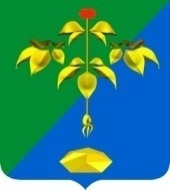 РОССИЙСКАЯ ФЕДЕРАЦИЯПРИМОРСКИЙ КРАЙКОНТРОЛЬНО-СЧЕТНАЯ ПАЛАТА ПАРТИЗАНСКОГО ГОРОДСКОГО ОКРУГА